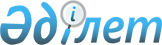 О внесении изменений в нормативное постановление Счетного комитета по контролю за исполнением республиканского бюджета от 21 декабря 2015 года № 23-НҚ "Об утверждении Положения о Национальной комиссии по сертификации лиц, претендующих на присвоение квалификации государственного аудитора"Нормативное постановление Счетного комитета по контролю за исполнением республиканского бюджета от 31 июля 2017 года № 8-НҚ. Зарегистрирован в Министерстве юстиции Республики Казахстан 28 августа 2017 года № 15574
      В соответствии с пунктом 5 статьи 39 Закона Республики Казахстан от 12 ноября 2015 года "О государственном аудите и финансовом контроле", Счетный комитет по контролю за исполнением республиканского бюджета (далее – Счетный комитет) ПОСТАНОВЛЯЕТ:
      1. Внести в нормативное постановление Счетного комитета по контролю за исполнением республиканского бюджета от 21 декабря 2015 года № 23-НҚ "Об утверждении Положения о Национальной комиссии по сертификации лиц, претендующих на присвоение квалификации государственного аудитора" (зарегистрированное в Реестре государственной регистрации нормативных правовых актов № 12680, опубликованное 8 января 2016 года в информационно-правовой системе "Әділет"), следующие изменения:
      в Положении о Национальной комиссии по сертификации лиц, претендующих на присвоение квалификации государственного аудитора, утвержденном указанным нормативным постановлением:
      пункт 6 изложить в следующей редакции:
       "6. Председателем Национальной комиссии является Председатель Счетного комитета по контролю за исполнением республиканского бюджета.
      Рабочим органом Национальной комиссии является Счетный комитет по контролю за исполнением республиканского бюджета (далее – Счетный комитет).
      Председатель Национальной комиссии утверждает персональный состав Национальной комиссии на основании предложений руководителей организаций, указанных в четвертой части настоящего пункта.
      В состав Национальной комиссии входят представители Администрации Президента Республики Казахстан, Правительства Республики Казахстан, Счетного комитета, уполномоченного органа по внутреннему государственному аудиту, депутаты Парламента Республики Казахстан (по согласованию).
      Представительство обеспечивается на уровне политических государственных служащих и/или административных государственных служащих корпуса "А".";
      подпункт 5) пункта 7 изложить в следующей редакции:
      "5) утверждает план работы Национальной комиссии;";
      часть первую пункта 12 изложить в следующей редакции:
      "12. Секретарем Национальной комиссии является работник структурного подразделения аппарата Счетного комитета, ответственного за обеспечение деятельности Национальной комиссии.";
      приложение к нормативному постановлению Счетного комитета по контролю за исполнением республиканского бюджета от 21 декабря 2015 года № 23-НҚ изложить в редакции, согласно приложению к настоящему нормативному постановлению.
      2. Юридическому отделу в установленном законодательством Республики Казахстан порядке обеспечить:
      1) государственную регистрацию настоящего нормативного постановления в Министерстве юстиции Республики Казахстан;
      2) в течение десяти календарных дней со дня государственной регистрации настоящего нормативного постановления направление его копии в бумажном и электронном виде на казахском и русском языках в Республиканское государственное предприятие на праве хозяйственного ведения "Республиканский центр правовой информации" Министерства юстиции Республики Казахстан для официального опубликования и включения в Эталонный контрольный банк нормативных правовых актов Республики Казахстан;
      3) размещение настоящего нормативного постановления на интернет-ресурсе Счетного комитета.
      3. Контроль за исполнением настоящего нормативного постановления возложить на руководителя аппарата Счетного комитета.
      4. Настоящее нормативное постановление вводится в действие после дня его первого официального опубликования.
      "СОГЛАСОВАНО"
Министр финансов Республики Казахстан
_______________ Б. Султанов
31 июля 2017 года
                               Лист учета результатов голосования 
                   членов Национальной комиссии по сертификации лиц,
       претендующих на присвоение квалификации государственного аудитора
             __________________________________________________
             (Ф.И.О. (при наличии) члена Национальной комиссии)
                                     Член Национальной комиссии: ___________________ 
                                                             (подпись)
                                                       Дата: "___" _______________ 20__ г. 
             Примечание
             * В столбцах "Соответствует" и "Не соответствует" проставляются знаки "+" или "-",
за исключением строки "Всего", в которой проставляются соответствующие числа.
             При отсутствии члена Национальной комиссии на заседании делается
соответствующая отметка.
					© 2012. РГП на ПХВ «Институт законодательства и правовой информации Республики Казахстан» Министерства юстиции Республики Казахстан
				
      Председатель Счетного комитета
по контролю за исполнением 
республиканского бюджета

Н. Абдибеков 
Приложение
к нормативному постановлению
Счетного комитета по контролю за исполнением
республиканского бюджета
от 31 июля 2017 года № 8-НҚПриложение
к Положению о Национальной
комиссии по сертификации лиц,
претендующих на присвоение
квалификации государственного аудитораформа
№ п/п
Ф.И.О. (при наличии) кандидата
Место работы
Занимаемая должность
Проголосовал:*
Проголосовал:*
Не голосовал*
№ п/п
Ф.И.О. (при наличии) кандидата
Место работы
Занимаемая должность
Соответствует
Не соответствует
Не голосовал*
1
2
3
4
5
6
7
1
2
3
Всего:
Всего:
Всего:
Всего: